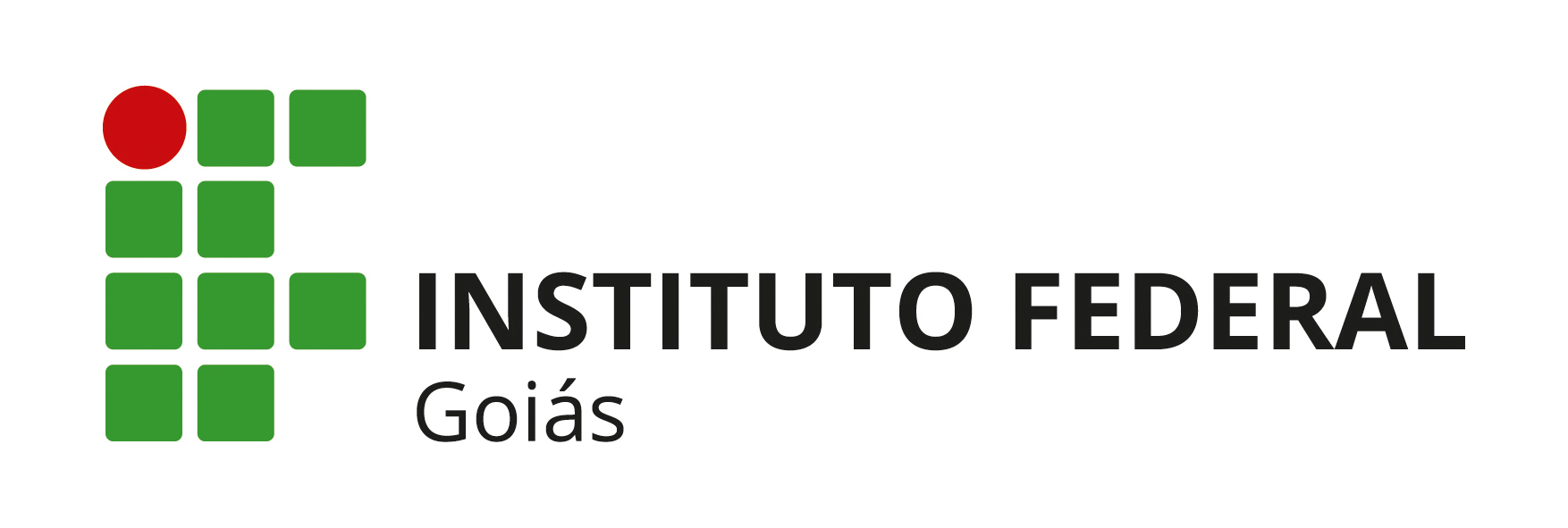 INSTITUTO FEDERAL DE EDUCAÇÃO, CIÊNCIA E TECNOLOGIA DE GOIÁS (IFG)PRÓ-REITORIA DE PESQUISA E PÓS-GRADUAÇÃO (PROPPG)DIRETORIA DE PÓS-GRADUAÇÃO (DPG)Curso de Pós-Graduação Lato Sensu em Docência na Educação Básica e Profissional - Câmpus InhumasEDITAL N.º 044/2023-PROPPG/IFG, 13 DE NOVEMBRO DE 2023ANEXO 1CRITÉRIOS DE PONTUAÇÃO PARA A AVALIAÇÃO DO CURRÍCULO LATTESNOME DO CANDIDATO: ______________________________________INSCRIÇÃO Nº: ___________________________________________MÉDIA FINAL DO CANDIDATO: _________________________________FORMULÁRIO DE AVALIAÇÃO DE CURRÍCULOI – FORMAÇÃO ACADÊMICA II - EXPERIÊNCIA PROFISSIONALIII – PRODUÇÃO CIENTÍFICA E TECNOLÓGICA: OBS: Todos os documentos comprobatórios devem ser escaneados e enviados na ordem deste formulário de avaliação de títulos.____________, ___/___/ 2023____________________________________Assinatura da(o) candidata(o)ItemItemPontuaçãoNº máximo de comprovantes a ser contabilizadoPontuação máximaPontuaçãodeclaradapelocandidatoPontuaçãodeferida pelaBanca1.Curso de graduaçãoCurso de graduaçãoCurso de graduaçãoCurso de graduaçãoCurso de graduaçãoCurso de graduaçãoa) Curso superior na área da especialização (Ensino)0,6010,60b) Curso superior fora da área da especialização0,2010,202.Atuação discenteAtuação discenteAtuação discenteAtuação discenteAtuação discenteAtuação discentea) monitoria (por semestre)0,1060,60b) bolsista ou voluntário em projeto de iniciação científica (por projeto)0,1040,40c) participação em projeto de iniciação à docência - PIBID ou Residência Pedagógica (por ano)0,1030,30d) participação em projeto de extensão (por projeto)0,1040,40e) participação em projeto de ensino (por projeto)0,1060,60ItemItemPontuaçãoNº máximo de comprovantes a ser contabilizadoPontuação máximaPontuaçãodeclaradapelocandidatoPontuaçãodeferida pelaBanca1.Atuação profissional (não pontuar exercícios concomitantes)Atuação profissional (não pontuar exercícios concomitantes)Atuação profissional (não pontuar exercícios concomitantes)Atuação profissional (não pontuar exercícios concomitantes)Atuação profissional (não pontuar exercícios concomitantes)Atuação profissional (não pontuar exercícios concomitantes)a) na área da especialização (Ensino - por semestre)0,2061,20b) fora da área da especialização (por semestre)0,1060,602.Cursos realizadosCursos realizadosCursos realizadosCursos realizadosCursos realizadosCursos realizadosa) Curso de capacitação profissional na área da especialização (Ensino) acima de 40h0,1060,60b) Curso de capacitação fora da área da especialização acima de 40h0,0560,30ItemItemPontuaçãoNº máximo de comprovantes a ser contabilizadoPontuação máximaPontuaçãodeclaradapelocandidatoPontuaçãodeferida pelaBanca1.PublicaçãoPublicaçãoPublicaçãoPublicaçãoPublicaçãoPublicaçãoa) autoria/coautoria de livro, com ISBN.0,3010,30b) autoria/coautoria de capítulo de livro, com ISBN.0,2010,20c) artigo publicado em periódico científico avaliado pela CAPES0,2541,00d) publicação de trabalho completo em anais de eventos científicos e tecnológicos.0,1560,90e) Publicação de resumo/resumo expandido em anais de eventos científicos e tecnológicos0,1060,60f) publicação em jornais ou revistas0,0530,152.PatentePatentePatentePatentePatentePatentea) depósito/registro de patentes ou licença relativa à proteção intelectual.0,1510,153.Outras AtividadesOutras AtividadesOutras AtividadesOutras AtividadesOutras AtividadesOutras Atividadesa) participação em evento científico e tecnológico0,0560,30b) Organização de evento cientifico e tecnológico0,1060,60